Use dead reckoning to make the robot navigate the maze 
without crossing over any lines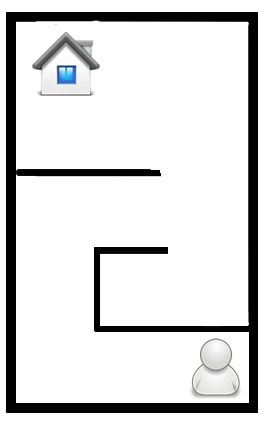 